ПАСПОРТРУКОВОДСТВО ПО ЭКСПЛУАТАЦИИЛебедка электрическая GEARSEN KCD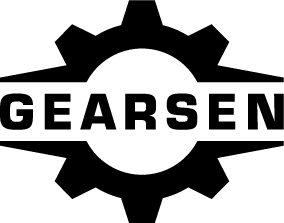 ВНИМАНИЕ!Вся информация, приведенная в данной инструкции, основывается на данных, доступных на момент печати. Производитель оставляет за собой право вносить изменения в производимую продукцию в любой момент времени без предварительного уведомления, если изменения не ухудшают потребительских свойств и качества изделия.Оператор должен прочесть и принять во внимание рекомендации, описанные в данной инструкции, перед началом эксплуатации оборудования.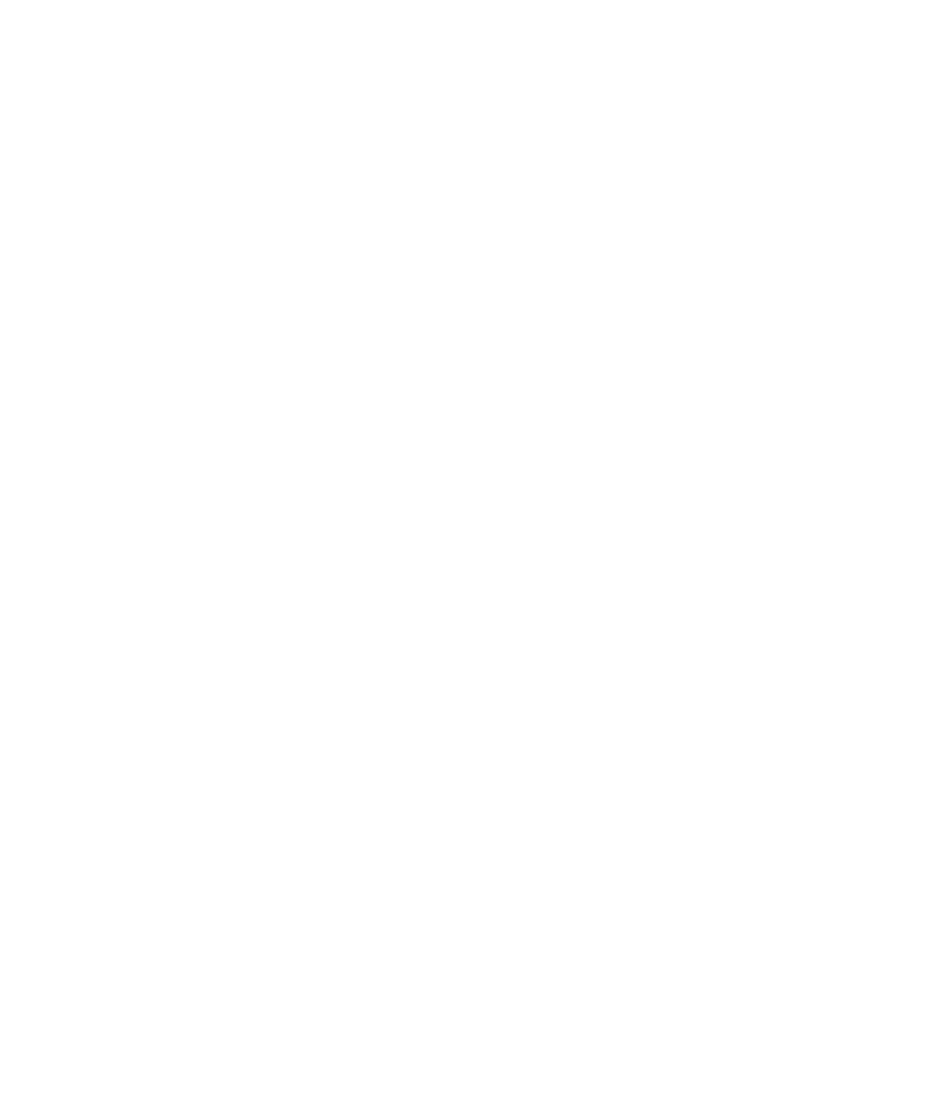 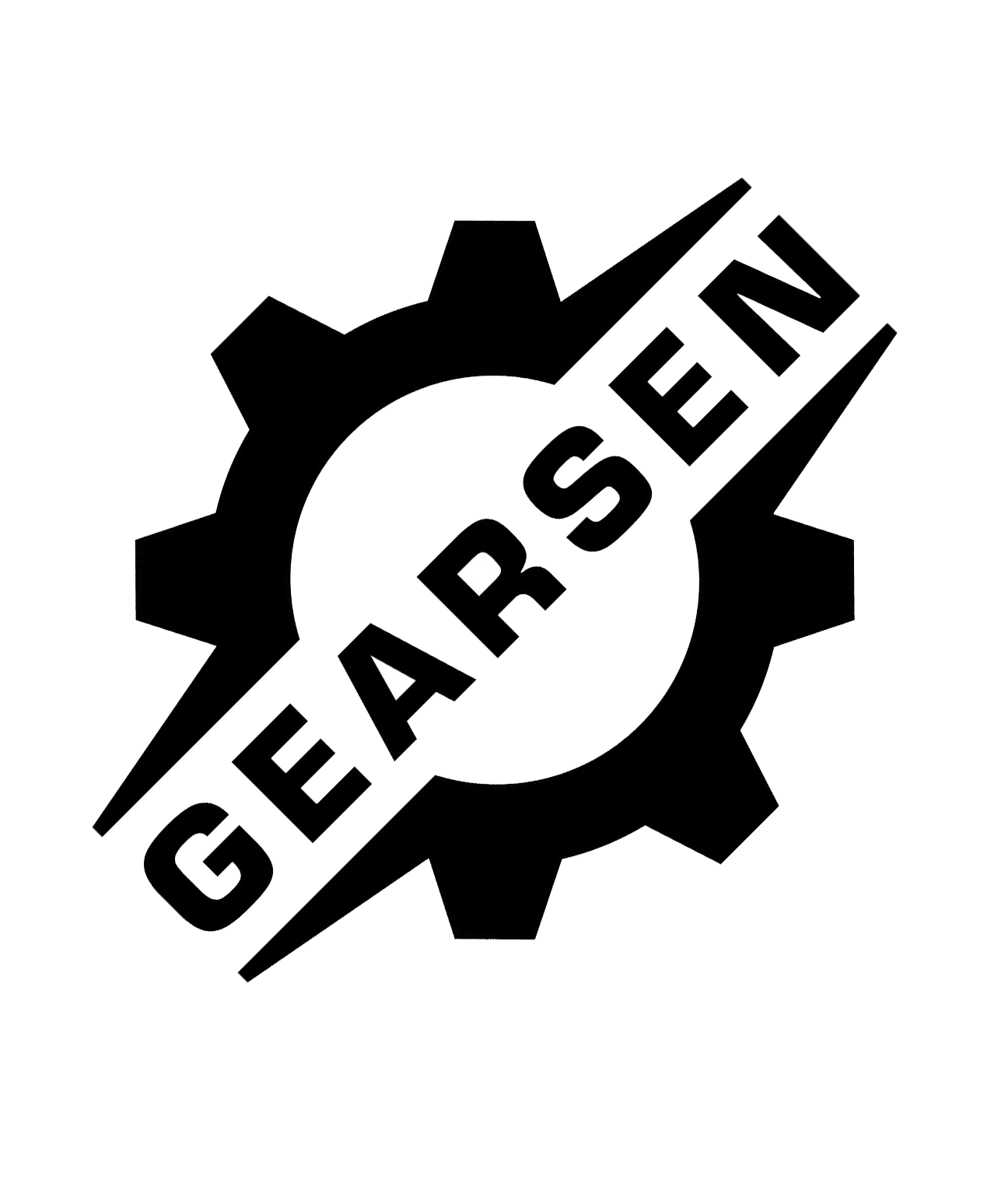 Перед работой с грузоподъемными механизмами в обязательном порядке проводится инструктаж по технике безопасности должностным лицом, ответственным за работу с грузоподъемными механизмами.Перед началом работ лицо, выполняющее работы, обязательно должно быть ознакомлено с принципом действия оборудования и знать технические характеристики оборудования.Оборудование для подъема и перемещения грузов — это механизмы повышенной опасности. Соблюдение правил и мер безопасности поможет Вам избежать порчи материальных ценностей и сохранить здоровье людей.Не допускайте к работе с грузоподъемным оборудованием неквалифицированный и неподготовленный персонал.ОБЛАСТЬ ПРИМЕНЕНИЯЛебедка предназначена для подъема и/или перемещения грузов на строительных площад¬ках, производстве, на предприятиях служб сервиса и в быту.ИНСТРУКЦИЯ ПО ЭКСПЛУАТАЦИИПеред подготовкой лебедки к работе распакуйте ее и выдержите в сухом помещении при комнатной температуре в течение 24 часов, но не менее 12 часов.До пуска в работу лебедка должна подвергнуться полному осмотру всех узлов и деталей на предмет отсутствия видимых повреждений. При наличии любых повреждений эксплуатация лебедки не допускается.Проверьте уровень масла в редукторе перед эксплуатацией и, при необходимости, добавьте его. В редукторе лебедки используется твердая смазка, например, литол, солидол или их аналоги. Смазка набивается специальным устройством на 2/3 от емкости редуктора.Подшипники электродвигателя смазываются раз в год при проведении ТО.Размотайте целиком стальной трос, смажьте смазкой и поддерживайте такое состояние. Это поможет избежать повреждения троса из-за попадания влаги.Определите место установки и подключения лебедки. Это должна быть ровная площадка.Рекомендуется выбирать для установки структуру, способную держать нагрузку не менее нагрузок, на которую рассчитана лебедка.Установите анкерные болты по размерам крепежных отверстий лебедки.Установите и закрепите лебедку.Подключите лебедку к сети питания, используя данные таблицы подбора сечений кабелей. Это особенно важно при подключении в сеть напряжением 220 В.При тестировании лебедки нажмите переключатель на пульте управления сначала в одном направлении, а затем в другом для проверки направления работы лебедки.Определите вес поднимаемого груза для того, чтобы выбрать режим работы лебедки. У лебедки есть два режима работы:	--режим «X» - прямой. Номинальная грузоподъемность, максимальная высота и максимальная скорость намотки.	--режим «2Х» - через блок. Удвоенная грузоподъемность, высота и скорость в два раза меньше максимальных.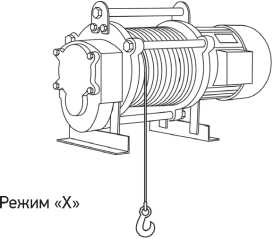 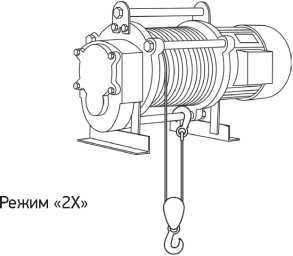 ВНИМАНИЕ! Сечения кабеля даны из расчета длины равной 50 м. При длине свыше 50 м сечение кабеля необходимо увеличить.Убедитесь, что сеть питания имеет заземление. Не работайте с незаземленной лебедкой. Кабель управления не должен превышать длину 3 м.МЕРЫ БЕЗОПАСНОСТИКатегорически запрещено нахождение людей под поднимаемым грузом.Вес груза не должен превышать номинальную грузоподъемность лебедки.Лебедки с напряжением питания 220 вольт должны подключатся к источнику питания с заземлением. Дополнительно, в качестве меры предосторожности, рекомендуется заземлять корпус двигателя лебедки. Для лебедок с напряжением питания 380 вольт отдельное заземление корпуса двигателя лебедки строго обязательно! Напряжение в пульте управления соответствует напряжению питания лебедки. Соблюдайте меры предосторожности во избежание поражения электрическим током.Не используйте электрические кабели с поврежденной изоляцией и не используйте при подключении скрутку.Не присоединяйте груз к полностью размотанному канату. Оставляйте как минимум пять полных витков на барабане.Периодически проверяйте состояние целостности каната. Не допускается работа при наличии порванных жил в прядях каната или скруток.Следите за правильной и равномерной намоткой каната на барабан лебедки. Канат направляется вручную, для этого используются грубые рукавицы. Во избежание травм категорически запрещается браться за канат руками без перчаток во время работы лебедки                                                    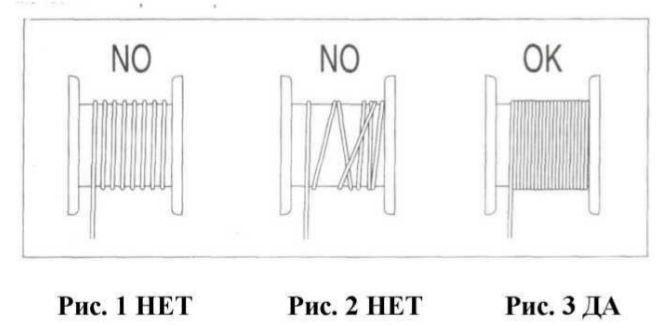 Никогда не пытайтесь провернуть вал двигателя вручную, это может повлечь за собой выход из строя тормоза. Запрещается проводить ремонт механизма при поднятом грузеНе допускается эксплуатация лебедки во взрыво- и пожароопасных средах.Не допускается воздействие на лебедку паров кислот или щелочей.Не допускается попадание на лебедку воды. При эксплуатации лебедки на открытом воздухе уровень влажности не должен превышать 90%.Не допускается попадание на лебедку любых растворителей и химически активных элементов.Не допускается использование лебедки рядом с источниками высоких температур (расплавленные металл, стекло и т.д.)Во время эксплуатации следите за температурой двигателя. Не допускайте его перегрева.Не допускается эксплуатация лебедки в помещениях с повышенной запыленностью без средств вентиляции.Тормоз лебедки не предназначен для удержания груза на высоте. Если необходимо груз удержать - зажмите или закрепите канат так, чтобы снять все нагрузки с лебедки.Перед началом работы каждый раз проверяйте работоспособность лебедки без груза.Держите лебедку в чистоте. Помните, что грязь мешает равномерному охлаждению двигателя.Помните, что за безопасность установки и эксплуатации отвечает ПОТРЕБИТЕЛЬ.Не допускайте к эксплуатации лебедки не квалифицированный персонал.КОНСТРУКЦИЯЛебедка состоит из двигателя, барабана, редуктора, переключателя движения и рамы. Вал двигателя, обеспечивающего подъем и спуск, соединен с валом редуктора, второй вал которого непосредственно вращает с барабан. Управление подъемом и спуском осуществляется с помощью переключателя.ТЕХНИЧЕСКИЕ ХАРАКТЕРИСТИКИЭлектрические лебедки KCD могут работать в двух режимах:	--режим «X» - прямой. Номинальная грузоподъемность, максимальная высота и максимальная скорость подъема.	--режим «2Х» - через блок. Удвоенная грузоподъемность, высота и скорость подъема в два раза меньше максимальных.Значения, указанные в таблице через «/», подразумевают параметры для разных режимов работы - «1Х/2Х».Рабочий диапазон температур: -20...+40 С°--Рабочее положение - крепление на горизонтальной или вертикальной площадке с помощью анкерных болтов.--Исполнение лебедок для регионов с умеренным климатом - У2.--Режим работы - S3- 20% из 10 мин. . Следует помнить, что изменение длины каната в сторону увеличения приводит к увеличению нагрузки на лебедку.СХЕМА ЛЕБЕДКИ ЭЛЕКТРИЧЕСКОЙ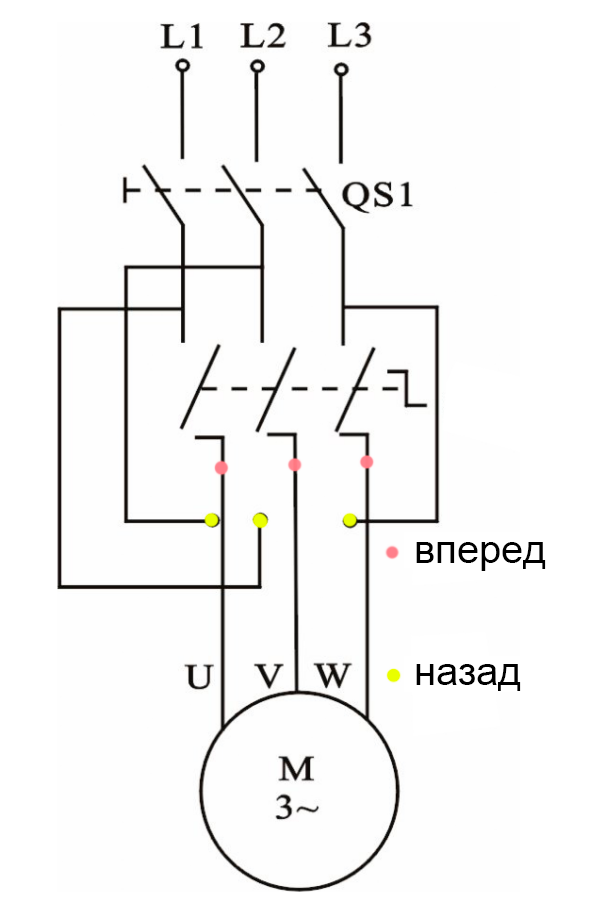 ТЕХНИЧЕСКОЕ ОБСЛУЖИВАНИЕРегулярно, не реже, чем раз в три месяца проверяйте уровень смазки в редукторе.           Регулярно смазывайте трос и все движущиеся части лебедки смазкой и поддерживайте такое состояние.Не реже чем раз в год смазывайте подшипники двигателя.Электрическая лебедка должна использоваться и обслуживаться на постоянной основе. Полный восстановительный ремонт должен осуществляться через определенный промежуток времени, обычно, раз в год.ПОДКЛЮЧЕНИЕ ЛЕБЕДОК 380ВДля обеспечения безопасности при работе, внешняя обшивка электрической лебедки должна быть заземлена, а в ее линию электропередачи должен быть установлен дополнительный автоматический выключатель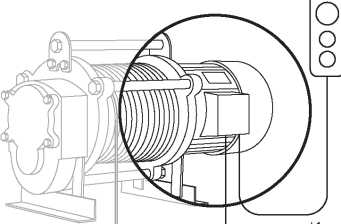  ГАРАНТИЯ Продавец берёт на себя следующие гарантийные обязательства:Гарантийный срок на изделие составляет 12 месяцев с дня продажи.В целях определения причин отказа и/или характера повреждений инструмента производится техническая экспертиза в сроки, установленные законодательством. По результатам экспертизы принимается решение о возможности восстановления инструмента или необходимости его замены.Все выше перечисленные обязательства применяются только к изделиям, предоставленным в представительство Компании в чистом виде и сопровождаемые паспортом со штампом, подтверждающим дату покупки. Гарантия распространяется на все поломки, которые делают невозможным дальнейшее использование инструмента и вызваны дефектами изготовителя, материала или конструкции.Гарантия не распространяется на повреждения, возникшие в результате естественного износа, несоблюдения рекомендаций по техническому обслуживанию или правил безопасности, неправильного использования или грубого обращения, а также изделия, имеющие следы несанкционированного вмешательства в свою конструкцию лиц, не имеющих специального разрешения на проведение ремонтных работ.12.6 Все выше перечисленные обязательства применяются только к изделиям, предоставленным в представительство Компании за счёт "потребителя" в сопровождении паспорта со штампом, подтверждающим дату покупкиДАННЫЕ ОБ ОТВЕТСТВЕННЫХ ЗА СОДЕРЖАНИЕ ТАЛИ (заполняется пользователем)СВЕДЕНИЯ О РЕМОНТЕ ТАЛИ(заполняется пользователем)Однофазный 220 В0,8 кВт1,0 кВт1,5 кВтСечение провода (мм2)АА6———Трехфазный 380 В——1,5 кВт3,0 кВт4,0 кВт5,5 кВтСечение провода (мм2)——2.52,5ААМодельKCD 250/500KCD 250/500KCD 250/500KCD 250/500KCD 250/500KCD 250/500KCD 250/500KCD 300/600KCD 300/600KCD 300/600KCD 300/600KCD 300/600KCD 300/600KCD 300/600Грузоподъемность, кг250 / 500250 / 500250 / 500250 / 500250 / 500250 / 500250 / 500300/600300/600300/600300/600300/600300/600300/600Длина троса, м70 / 3570 / 3570 / 35100 / 50100 / 50100 / 50100 / 5070 / 3570 / 3570 / 35100 / 50100 / 50100 / 50Напряжение питания, В220/380220/380220/380220/380220/380220/380220/380220/380220/380220/380220/380220/380220/380Мощность двигателя, кВт1.7kw1.7kw1.7kw1.7kw1.7kw1.7kw1.7kw1.7kw1.7kw1.7kw1.7kw1.7kw1.7kwСкорость подъема, м/мин14/714/714/714/714/714/714/714/714/714/714/714/714/714/7Диаметр троса, мм55555557777777Вес нетто/брутто, кг34373736363838404044434346Габариты лебедки, см33x76x4733x76x4733x76x4733x76x4733x76x4733x76x4733x76x4733x76x4733x76x4733x76x4733x76x4733x76x4733x76x47Габариты упаковки, см35*78*5035*78*5035*78*5035*78*5035*78*5035*78*5035*78*5035*78*5035*78*5035*78*5035*78*5035*78*5035*78*50МодельKCD 500/1000KCD 500/1000KCD 500/1000KCD 500/1000KCD 750/1500KCD 750/1500KCD 750/1500KCD 750/1500KCD 1500/3000KCD 1500/3000KCD 1500/3000KCD 2500/5000KCD 2500/5000KCD 2500/5000Грузоподъемность, кг500 / 1000500 / 1000500 / 1000500 / 1000750 / 1500750 / 1500750 / 1500750 / 15001500 / 30001500 / 30001500 / 30002500 / 50002500 / 50002500 / 5000Длина троса, м70/3570/35100/50100/5070/3570/35100/50100/50100/50100/50100/50100/50100/50100/50Напряжение питания,В220/380220/380220/380220/380380380380380380380380380380380Мощность двигателя, кВт2.0kw2.0kw2.0kw2.0kw3.0kw3.0kw3.0kw3.0kw4.5kw4.5kw4.5kw7.5kw7.5kw7.5kwСкорость подъема, м/мин16/816/816/816/816/816/816/816/816/816/816/816/816/816/8Диаметр троса, мм7,77,77,77,71111111113131315.515.515.5Вес нетто/брутто, кг41/45-49/54 41/45-49/54 43/48-54/5943/48-54/5970708585239/256239/256239/256330/360330/360330/360Габариты лебедки, см43x85x6043x85x6043x85x6043x85x6045x94x6345x94x6345x94x6345x94x6352x106x6752x106x6752x106x6763x135x8063x135x8063x135x80Габариты упаковки, см45x87x6245x87x6245x87x6245x87x6247x96x6547x96x6547x96x6547x96x6555x108x7055x108x7055x108x7065x138x8065x138x8065x138x80МодельKCD 1000/2000KCD 1000/2000KCD 1000/2000KCD 1000/2000KCD 1250/2500KCD 1250/2500Грузоподъемность, кг1000 / 20001000 / 20001000 / 20001000 / 20001250/25001250/2500Длина троса, м70 / 3570 / 35100 / 50100 / 5070 / 35100 / 50Напряжение питания, В380380380380380V380VМощность двигателя, кВт33334.5KW4.5KWСкорость подъема, м/мин16/816/816/816/816/816/8Диаметр троса, мм111111111313Вес нетто/брутто, кг158/174158/174165/180165/180160/175200/215Габариты лебедки, см45x94x6345x94x6345x94x6345x94x6352x106x6752x106x67Габариты упаковки, см47x96x6547x96x6547x96x6547x96x6555x108x7055x108x70НеполадкиПричинаСпособ устраненияНажимаете на кнопку подъема, а двигатель не вращаетсяНе подведено питание.Нарушена проводка или отошел контактНе работает переключательПерегорел конденсаторПодведите питаниеПроверьте проводку и устраните неполадкуПочините или настройте переключательЗамените конденсаторПосле остановки проскальзывание слишком большоеАвтоматическая пружина растянутаФрикционный диск сносился или стерсяФрикционный диск покрыт толстым слоем смазкиПерегрузкаЗамените автоматическую пружинуПроверьте или поменяйте дискУдалите смазку с фрикционного дискаСнизьте нагрузкуПосторонний шум увеличиваетсяМало смазкиПередача и подшипник сносились после длительного использованияДобавьте больше смазкиПроверьте или замените передачу и подшипникУтечка токаНе подсоединено заземление или нет заземленияВнутренняя проводка касается каркасаПроверьте заземление или проведите заземлениеПроверьте внутреннюю проводкуПри нажатии на кнопку подъема слышен громкий шум мотора, искра переключателя слишком большая, не получается поднять грузНедостаточно напряженияСечение питающего кабеля слишком маленькое, а длина кабеля слишком длинная, теряется напряжениеСлишком небольшое расстояние между сцеплением абразивного диска и тормозным устройствомПерегорел предохранитель срабатывания системы торможенияПроверьте напряжениеПроверьте соответствие сечение провода необходимым требованиямЗамените диск передачи или отрегулируйте расстояние.Поменяйте предохранительГАРАНТИЙНЫЙ ТАЛОН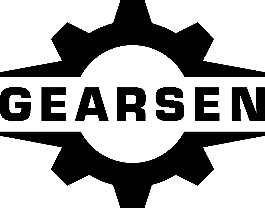 Торговая организация: ________________________________________________Модель: _______________________________________________________________Серийный номер: _____________________________________________________Дата продажи: ________________________________________________________Подпись продавца: ____________________________________________________ВНИМАНИЕ!Незаполненный гарантийный талон недействителен№ и дата приказа о назначенииДолжность, Ф.И.О.ПодписьДатаСведения о ремонте тали или замене ее узлов и деталейПодпись лица, ответственного за содержание тали в исправном состоянии